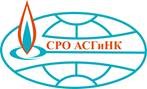 САМОРЕГУЛИРУЕМАЯ ОРГАНИЗАЦИЯАССОЦИАЦИЯ СТРОИТЕЛЕЙ ГАЗОВОГО И НЕФТЯНОГО КОМПЛЕКСОВ(СРО АСГиНК)ПРИСУТСТВОВАЛИ:Сайфуллин Инсаф Шарифуллович – Председатель Контрольной комиссии;Скурихин Владимир Александрович – Заместитель Председателя Контрольной комиссии;Карпухин Александр Анатольевич;Пысина Людмила Анатольевна.Приглашенные:Летаев Андрей Евгеньевич – Заместитель генерального директора СРО АСГиНК;Ревин Анатолий Иванович – Главный специалист Контрольно-экспертного управления СРО АСГиНК;Шувалова Елена Леонидовна – Главный специалист Контрольно-экспертного управления СРО АСГиНК.Кворум имеется.Заседание Контрольной комиссии Саморегулируемой организации Ассоциация строителей газового и нефтяного комплексов правомочно.Председательствовал – Сайфуллин Инсаф Шарифуллович.Секретарь – Карпухин Александр Анатольевич.ПОВЕСТКА ДНЯ:О рассмотрении документов, предоставленных для внесения изменений в Единый реестр сведений о членах СРО.Утверждение результатов проверок членов Ассоциации;О рассмотрении нарушений Требований СРО АСГиНК членами Ассоциации, с рекомендацией для рассмотрения на Дисциплинарной комиссии.О рассмотрении нарушений сроков устранения замечаний, указанных в актах проверок членов Ассоциации, с рекомендацией для рассмотрения на Дисциплинарной комиссии.СЛУШАНИЯ:1. По данному вопросу повестки дня – докладчик В.А. СкурихинВ.А. Скурихин предложил Контрольной комиссии рассмотреть документы, полученные из открытых источников информации или предоставленные нижеуказанными организациями, входящими в состав СРО АСГиНК, на соответствие требованиям Градостроительного кодекса РФ и Положению о членстве в СРО АСГиНК, в том числе о требованиях к членам Ассоциации о размере, порядке расчета и уплаты вступительного взноса, членских и иных взносов, для внесения изменений в Единый реестр сведений о членах СРО;- предложил Контрольной комиссии рекомендовать Совету Ассоциации внести изменения в Единый реестр сведений о членах СРО, в соответствии с полученной из открытых источников информацией и предоставленными заявлениями о внесении изменений по следующим организациям:- в связи с изменением идентификационных данных:1) Номер по реестру: 184Наименование организации: АО "АтлантикТрансгазСистема"Прежний юридический адрес: 117574, РФ, Москва, г. Москва, ул. Полбина, д.11, помещ.7Новый юридический адрес: 117574, г. Москва, вн. тер. г. Муниципальный округ Ясенево, проезд Одоевского, дом 7, корпус 7, помещ.V, помещ.7ИНН: 77230110602) Номер по реестру: 402Наименование организации: ООО "Инфралинк"Прежний юридический адрес: 119017, РФ, Москва, г. Москва, Пыжевский переулок, дом 5, строение 1, офис 222Новый юридический адрес: 119180, Г.МОСКВА, МУНИЦИПАЛЬНЫЙ ОКРУГ ЯКИМАНКА ВН.ТЕР.Г., БОЛЬШАЯ ПОЛЯНКА УЛ., Д. 51А/9, ПОМЕЩ. 1/1/8.ИНН: 7727146647 3) Номер по реестру: 778Наименование организации: ОАО "БЕЛТРУБОПРОВОДСТРОЙ"Прежний юридический адрес: 222342, Республика Беларусь Не резиденты Воложинский район С/с Вишневский, д.Адамово двухэтажное кирпичное зда Новый юридический адрес: Республика Беларусь, 222342, Минская область, Воложинский район, с/с Вишневский, д.Адамово, ул. Молодежная, д.17, каб.2-8ИНН / ОГРН: 99090856404) Номер по реестру: 854Наименование организации: ООО "Олмар Москва"Прежний юридический адрес: 108841, РФ, Москва, ГОРОДСКОЙ ОКРУГ ТРОИЦК ВН.ТЕР.Г., ТРОИЦК Г., ПОЛКОВНИКА МИЛИЦИИ КУРОЧКИНА УЛ., Д. 8, ЭТАЖ/ПОМ 4/407Новый юридический адрес: 108840, Г.МОСКВА, ГОРОДСКОЙ ОКРУГ ТРОИЦК ВН.ТЕР.Г., ТРОИЦК Г., ФИЗИЧЕСКАЯ УЛ., Д. 13, ПОМЕЩ. 227.ИНН: 77511571675) Номер по реестру: 865Наименование организации: ООО "Ижстрой инвест"Прежний юридический адрес: 108814, РФ, Москва, г. Москва, пос.Сосенское, п.Коммунарка, ул.Александры Монахов, 46, стр.2, пом.408Новый юридический адрес: 108814, Г.МОСКВА, ПОСЕЛЕНИЕ СОСЕНСКОЕ ВН.ТЕР.Г., ГАЗОПРОВОД П., Д. 13 СТР. 18.ИНН: 77512281926) Номер по реестру: 825Наименование организации: ООО "Инновационные сырьевые технологии"Прежний руководитель: Рыбаков Андрей Владимирович Новый руководитель: Еременко Кристина ВалерьевнаИНН: 77297749367) Номер по реестру: 586Наименование организации: ООО "Газпром недра"Прежний руководитель: Черепанов Всеволод ВладимировичНовый руководитель: Овечкин Алексей ВасильевичИНН: 77097695828) Номер по реестру: 862Наименование организации: ООО "РУБИКОН"Прежний руководитель: Адамов Руслан КонстантиновичНовый руководитель: Магомадов Тимур АлиевичИНН: 2724175922Голосование:По данному вопросу повестки дня решили:Документы, полученные из открытых источников информации и/или представленные вышеуказанными организациями, для внесения изменений в Единый реестр сведений о членах СРО, признать соответствующими требованиям Градостроительного кодекса РФ и Положению о членстве в СРО АСГиНК, в том числе о требованиях к членам Ассоциации о размере, порядке расчета и уплаты вступительного взноса, членских и иных взносов.Рекомендовать Совету Ассоциации внести вышеуказанные в данном разделе изменения в Единый реестр сведений о членах СРО.2. По данному вопросу повестки дня – докладчик А.И. Ревин 2.1 А.И. Ревин сообщил, что в соответствии с утвержденными планами выездных проверок, предлагается к утверждению акты 12 выездных проверок:Таблица 1Из них, в 3 организациях, выявлены следующие нарушения:Таблица 1.12.2 А.И. Ревин сообщил, что в соответствии с утвержденными планами документарных проверок, предлагается к утверждению акты 3 документарных проверок:	Таблица 2Из них, в 0 организациях, выявлены следующие нарушения:Таблица 2.12.3 А.И. Ревин сообщил, что в соответствии с Уведомлениями государственных надзорных органов и уведомлений от членов СРО АСГиНК были проведены внеплановые выездные и документарные проверки:Таблица 3А.И. Ревин предложил:	- утвердить акты плановых выездных проверок, согласно Таблице 1.- утвердить акты плановых документарных проверок, согласно Таблице 2.- утвердить акты внеплановых документарных и выездных проверок, согласно Таблице 3.- согласовать сроки устранения нарушений и несоответствий требованиям Ассоциации, выявленных в ходе проверок и отмеченных в актах (Таблица 1.1; Таблица 2.1; Таблица 3))- проконтролировать своевременное устранение членами Ассоциации нарушений и несоответствий, отмеченных в актах проверок.-  передать на рассмотрение Дисциплинарной комиссии Ассоциации материалы проверок организаций, указанных в Таблице 3.- в случае не устранения нарушений (Таблица 1.1; Таблица 2.1;) в указанные в актах сроки, передать материалы на рассмотрение Дисциплинарной комиссии.Голосование:По данному вопросу повестки дня решили:- согласовать сроки устранения нарушений и несоответствий требованиям Ассоциации, выявленных в ходе проверок и отмеченных в актах;- утвердить: акты плановых выездных проверок (Таблица 1), акты документарных проверок (Таблица 2), акты внеплановых документарных и выездных проверок, согласно (Таблице 3).- проконтролировать своевременное устранение членами Ассоциации нарушений и несоответствий, отмеченных в актах проверок;-  передать на рассмотрение Дисциплинарной комиссии Ассоциации материалы проверок организаций, указанных в Таблице 3.- в случае не устранения нарушений (Таблица 1.1; Таблица 2.1) в указанные в актах сроки, передать материалы на рассмотрение Дисциплинарной комиссии.3. По данному вопросу повестки дня – докладчик В.А. Скурихин.В.А. Скурихин сообщил что, у следующих членов Ассоциации нарушен пп.1 п.5.3 «Положения о проведении анализа деятельности членов СРО АСГиНК на основании информации, представляемой ими в форме отчетов», по причине не предоставления отчетов о деятельности за 2023 год:Таблица 4В этой связи В.А. Скурихин предложил Контрольной комиссии рекомендовать Дисциплинарной комиссии рассмотреть вышеперечисленные компании на ближайшем заседании.Голосование:По данному вопросу повестки дня решили:Передать на рассмотрение Дисциплинарной комиссии материалы организаций указанных в Таблице 4.4. По данному вопросу повестки дня – докладчик А.И. Ревин А.И. Ревин сообщил, что следующие организации-члены Ассоциации нарушили  сроки устранения замечаний в утвержденных актах проверок членов Ассоциации:Таблица 5В этой связи А.И. Ревин предложил передать на рассмотрение Дисциплинарной комиссии Ассоциации материалы проверок организаций, указанных в Таблице 5.Голосование:По данному вопросу повестки дня решили:Передать на рассмотрение Дисциплинарной комиссии материалы организаций указанных в Таблице 5.ПОВЕСТКА ДНЯ ИСЧЕРПАНА.Заседание Контрольной комиссии Саморегулируемой организации Ассоциация строителей газового и нефтяного комплексов закрыто.ПРОТОКОЛ ЗАСЕДАНИЯ КОНТРОЛЬНОЙ КОМИССИИПРОТОКОЛ ЗАСЕДАНИЯ КОНТРОЛЬНОЙ КОМИССИИПРОТОКОЛ ЗАСЕДАНИЯ КОНТРОЛЬНОЙ КОМИССИИ«15» апреля 2024 г.Москва№ 264«ЗА»4 голосов«ПРОТИВ»0 голосов«ВОЗДЕРЖАЛОСЬ»0 голосов№ п/пДата проверки№ проверки/№ в реестре№ проверки/№ в реестреНаименование организации15.01.20241 /867Владимирские Профессиональные Системы22.01.20243 /656ПромТех30.01.20244 /674ВымпелСтрой07.02.20245 /784ДВ-трансстрой07.02.20246 /688Строительно-монтажное управление № 3613.02.20247 /756Новые Технологии21.02.20248 /545АДВ Консалтинг29.02.20249 /94Протекор06.03.202410 /779Межрегионтрубопроводстрой13.03.202411 /769ТехноЭкспертСервис27.03.202413 /750ФракДжет-Строй04.04.202414 /853СТРОЙГАЗОЙЛ№ п/п№ проверки/№ в реестре№ проверки/№ в реестреНаименование организацииПоложение «О членстве» / Постановление Правительства РФ № 559 от 11.05.17 /  Положение о порядке получения дополнительного профессионального образования и аттестации работников организаций членов СРО АСГиНКПо Положение «О членстве», в части членских и иных взносовТребований Ассоциации к наличию сертификации систем менеджмента качества (СМК)Требований Ассоциации к наличию системы контроля качестваТребований Ассоциации к наличию системы аттестации по ПБПоложение «О контроле СРО АСГиНК за деятельностью своих членов»Срок устранения нарушений по акту проверки16 /686Строительно-монтажное управление № 36Кадры: п. 5.2.1.1. - 10 чел.;  №559 - 3 чел. (НРС); МТБ; ПК: п. 5.2.1.2. - 10 чел.; п.11 - 297374  п.2.2Внутренние документып. 2.1.1 (10 чел);  Внутренние документы;Отчет за 2023 год.07.02.2429 /94Протекор№559 - 1 чел. (НРС); ПК: п. 5.2.1.2. - 5 чел.;п. 2.1.1 (3 чел);Отчет за 2023 год.27.04.24310 /779МежрегионтрубопроводстройПК: п. 5.2.1.2. - 10 чел.;п. 2.1.1 (4 чел);  06.04.24№ п/пДата проверки№ проверки/№ в реестре№ проверки/№ в реестреНаименование организации201.04.20241 /646Научно-Производственная Фирма Промгазарматура02.04.20242 /155Промгазинжиниринг03.04.20243 /752МаксиТрейд№ п/п№ проверки/№ в реестре№ проверки/№ в реестреНаименование организацииПоложение «О членстве» / Постановление Правительства РФ № 559 от 11.05.17 /  Положение о порядке получения дополнительного профессионального образования и аттестации работников организаций членов СРО АСГиНКПо Положение «О членстве», в части членских и иных взносовТребований Ассоциации к наличию сертификации систем менеджмента качества (СМК)Требований Ассоциации к наличию системы контроля качестваТребований Ассоциации к наличию системы аттестации по ПБПоложение «О контроле СРО АСГиНК за деятельностью своих членов»Срок устранения нарушений по акту проверки№ п/пДата проверки№ проверки /№ по рееструНаименование организацииАдрес составления акта113.02.2024Внп.1/389 ССК Газрегион117393, Москва, ул.Профсоюзная, д.561 наруш. Легкий несчастный случай1 наруш. Легкий несчастный случай1 наруш. Легкий несчастный случай1 наруш. Легкий несчастный случай1 наруш. Легкий несчастный случай206.03.2024Внп.3/389 ССК Газрегион117393, Москва, ул.Профсоюзная, д.561 наруш. Легкий несчастный случай1 наруш. Легкий несчастный случай1 наруш. Легкий несчастный случай1 наруш. Легкий несчастный случай1 наруш. Легкий несчастный случай312.03.2024Внп.4/389 ССК Газрегион117393, Москва, ул.Профсоюзная, д.561 нарушение.  Тяжелый несчастный случай1 нарушение.  Тяжелый несчастный случай1 нарушение.  Тяжелый несчастный случай1 нарушение.  Тяжелый несчастный случай1 нарушение.  Тяжелый несчастный случай426.03.2024Внп.4/525 Газстройинновация117630, Российская Федерация, г. Москва, Старокалужское шоссе, д.62, эт.2, пом.Vlll ком.9а10 нарушений: Положение «О членстве» и ПП559:  Кадры: п. 5.2.1.1. - 6 чел.;  №559 - 2 чел. (НРС); МТБ; ПК: п. 5.2.1.2. - 6 чел.; Сумма задолженности по взносам: п.11 - 166 078; СМК: п.2.8; СКК: Внутренние документы. АПБ: п. 2.1.1 (6 чел);  Внутренние документы; Положение «О контроле»: Отчеты за 2022 и 2023 год. Срок устранения нарушений: 12.04.2024.10 нарушений: Положение «О членстве» и ПП559:  Кадры: п. 5.2.1.1. - 6 чел.;  №559 - 2 чел. (НРС); МТБ; ПК: п. 5.2.1.2. - 6 чел.; Сумма задолженности по взносам: п.11 - 166 078; СМК: п.2.8; СКК: Внутренние документы. АПБ: п. 2.1.1 (6 чел);  Внутренние документы; Положение «О контроле»: Отчеты за 2022 и 2023 год. Срок устранения нарушений: 12.04.2024.10 нарушений: Положение «О членстве» и ПП559:  Кадры: п. 5.2.1.1. - 6 чел.;  №559 - 2 чел. (НРС); МТБ; ПК: п. 5.2.1.2. - 6 чел.; Сумма задолженности по взносам: п.11 - 166 078; СМК: п.2.8; СКК: Внутренние документы. АПБ: п. 2.1.1 (6 чел);  Внутренние документы; Положение «О контроле»: Отчеты за 2022 и 2023 год. Срок устранения нарушений: 12.04.2024.10 нарушений: Положение «О членстве» и ПП559:  Кадры: п. 5.2.1.1. - 6 чел.;  №559 - 2 чел. (НРС); МТБ; ПК: п. 5.2.1.2. - 6 чел.; Сумма задолженности по взносам: п.11 - 166 078; СМК: п.2.8; СКК: Внутренние документы. АПБ: п. 2.1.1 (6 чел);  Внутренние документы; Положение «О контроле»: Отчеты за 2022 и 2023 год. Срок устранения нарушений: 12.04.2024.10 нарушений: Положение «О членстве» и ПП559:  Кадры: п. 5.2.1.1. - 6 чел.;  №559 - 2 чел. (НРС); МТБ; ПК: п. 5.2.1.2. - 6 чел.; Сумма задолженности по взносам: п.11 - 166 078; СМК: п.2.8; СКК: Внутренние документы. АПБ: п. 2.1.1 (6 чел);  Внутренние документы; Положение «О контроле»: Отчеты за 2022 и 2023 год. Срок устранения нарушений: 12.04.2024.«ЗА»4 голосов«ПРОТИВ»0 голосов«ВОЗДЕРЖАЛОСЬ»0 голосов№ п/пНаименование№ в реестреИНН1Управляющая компания СТРОЙКОМПЛЕКС14477297885122ОРГТЕХСЕРВИС16077140220663Трансгазсервис21652609063644Шервуд Премьер43477161609075Газстройинновация52577286956186Геострим Дриллинг65877335094017Строительно-монтажное управление № 3668864529157108Саут Стрим Транспорт Б.В.69799094014229Международный общественный Фонд единства православных народов732770404115810ПРОМРЕСУРС-777757772784178511Специализированное управление подводно-технических работ-Казань758165525191312Стандарт Безопасности763771855453713Межрегионтрубопроводстрой779770624196314Север Пласт Групп783110205931915Газстройпроект785381213715616Энергия ОМ787772422185717Институт Газэнергопроект798772858930618АнодСпецСервис799770242305619ГазЭнергоСтрой-Экологические Технологии804772946532820ВегаМашПроект810772442738221Инновационные сырьевые технологии825772977493622Русстройтехнологии838771495773623НОРМАКС843971536997024Олмар Москва854775115716725Объединенная Региональная Энергетическая Компания860771957545926Строительно-Монтажный Комплекс866773338999027ПромСтройАльянс869773635118428СТРОЙ-БИЗНЕС ГРУПП8709721209333«ЗА»4 голосов«ПРОТИВ»0 голосов«ВОЗДЕРЖАЛОСЬ»0 голосов№ п/п№ проверки/№ в реестре№ проверки/№ в реестреНаименование организацииПоложение «О членстве» / Постановление Правительства РФ № 559 от 11.05.17 /  Положение о порядке получения дополнительного профессионального образования и аттестации работников организаций членов СРО АСГиНКПо Положение «О членстве», в части членских и иных взносовТребований Ассоциации к наличию сертификации систем менеджмента качества (СМК)Требований Ассоциации к наличию системы контроля качестваТребований Ассоциации к наличию системы аттестации по ПБПоложение «О контроле СРО АСГиНК за деятельностью своих членов»Срок устранения нарушений по акту проверки16 /686Строительно-монтажное управление № 36Кадры: п. 5.2.1.1. - 10 чел.;  №559 - 3 чел. (НРС); МТБ; ПК: п. 5.2.1.2. - 10 чел.; п.11 - 297374  п.2.2Внутренние документып. 2.1.1 (10 чел);  Внутренние документы;Отчет за 2023 год.07.02.242Внп.4/ 525ГазстройинновацияКадры: п. 5.2.1.1. - 6 чел.;  №559 - 2 чел. (НРС); МТБ; ПК: п. 5.2.1.2. - 6 чел.;п.11 - 166 078п.2.8Внутренние документып. 2.1.1 (6 чел);  Внутренние документы;Отчеты за 2022 и 2023 года.12.04.24«ЗА»4 голосов«ПРОТИВ»0 голосов«ВОЗДЕРЖАЛОСЬ»0 голосовПредседатель Контрольной комиссииСайфуллин Инсаф ШарифулловичСекретарьКонтрольной комиссииКарпухин Александр Анатольевич